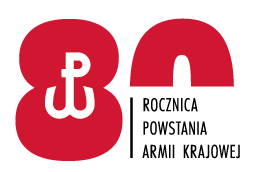 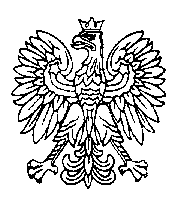 WOJSKOWE CENTRUMKRWIODAWSTWA i KRWIOLECZNICTWASamodzielny Publiczny Zakład Opieki Zdrowotnej00-671 Warszawa 1, ul. Koszykowa 78Warszawa, dnia 08 lipca  2022 r.Wykonawcy postępowania nr 25/U/2022Warszawa, dnia 1 lipca 2022 r. WCKiK – SZP.2612.23/D/2022Odpowiedzi na pytania do postępowania 23/D/2022
Czy Zamawiający dopuści urządzenie z kompresorami które podczas pracy załączają się w momencie podwyższenia temperatury we wnętrzu? Takie rozwiązanie jest rozwiązaniem korzystniejszym z racji łatwego dostępu do kompresorów (ogólnie dostępnych w sprzedaży) w przypadku ewentualnej awarii. Dodatkowo kompresory inwerterowe mają tendencję do częstych uszkodzeń. 95 % producentów sprzętu chłodniczego używa innych kompresorów niż inwerterowe. Prosimy o dopuszczenie naszego rozwiązania w celu umożliwienia uczciwej konkurencji.Odpowiedź:Zamawiający odpowiadając na pytania 01 lipca 2022 r. udzielił już odpowiedzi na pytanie :„PYTANIE 104. Czy Zamawiający dopuści urządzenie z kompresorami klasycznymi nie inwerterowymi?ODPOWIEDŹNie, Zamawiający nie  dopuści urządzenie z kompresorami klasycznymi.”Odpowiedź została zamieszczona na platformie zakupowej w postępowaniu Zamawiającego, umożliwia to zapoznanie się z nią wszystkim wykonawcom. W imieniu ZamawiającegoSporządziła M. Luciak.